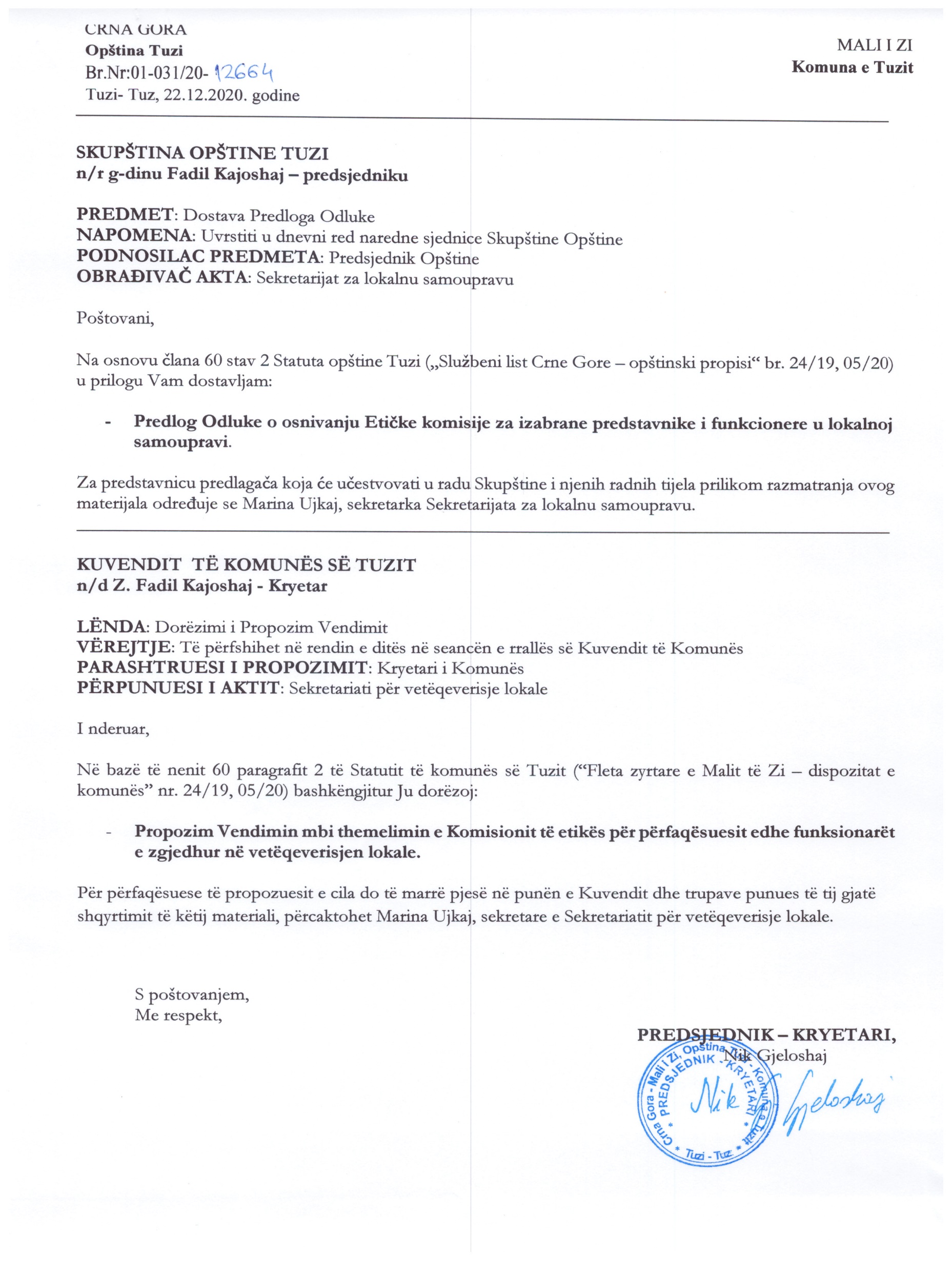 Në bazë të nenit 53 të Statutit të Komunës së Tuzit („Fl.zyrtare e MZ-dispozitat komunale“, numër 24/19 dhe 05/20) dhe nenit 30 të Kodeksit etik të përfaqësuesve dhe funksionareve të zgjedhur në vetëqeverisjen lokale të Komunës së Tuzit("Fleta zyrtare e Malit të Zi – dispozitat komunale", nr. 039/19 prej më 24.09.2019), Kuvendi i Komunës së Tuzit, në seancën e mbajtur më  ___.12.2020, ka sjellëVENDIMmbi themelimin e Komisionit të etikës për përfaqësuesit edhe funksionarët e zgjedhur në vetëqeverisjen lokale Neni 1Me këtë Vendim themelohet Komisioni i etikës për përfaqësuesit edhe funksionarët e zgjedhur në vetëqeverisjen lokale të Tuzit (në tekstin e mëtejmë: Komisioni i etikës), caktohen të drejtat dhe obligimet, përbërja, mënyra e punës, raportimi dhe çështje të tjera me rendësi për punën e Komisionit etik dhe zbatimin e Kodeksit etik të funksionarëve dhe përfaqësueseve të zgjedhur në vetëqeverisjen lokale të Tuzit (në tekstin e mëtejmë: Kodeksi etik) dhe këtë vendim.Neni 2Komisioni i etikës kryen të drejtat dhe obligimet e veta në bazë të ligjit, Kodeksit etik dhe këtij vendimi.Komisioni i etikës është i pavarur në punën e vetë.Komisioni i etikës për punën e vetë i përgjigje Kuvendit..Neni 3Puna e Komisionit të etikës është publike, përveç në rastin kur kjo është ndryshe e caktuar me aktin e Komisionit të etikës, në pajtim me rregulloren.Puna publike e Komisionit etik sigurohet në mënyrën e caktuar sipas këtij vendimi dhe rregullores së punës. Neni 4Mjetet për punën  e Komisionit të etikës sigurohen nga Buxheti i Komunës së Tuzit.Antërët e Komisionit të etikës kanë të drejtë në kompensimin për punë dhe kompensimin e shpenzimeve lidhur me punën e Komisionit të etikës.Kompensimi për punën e anëtarëve të Këshillit përcaktohet me vendim të posaçëm të kuvendit të Komunës së Tuzit.II TË DREJTAT DHE OBLIGIMETNeni 5Komisioni i etikës përkujdeset mbi zbatimin dhe avancimin e standardeve të etikës dhe rregullave të veprimit të përcaktuara me Kodeksin e etikës dhe këtë vendim si dhe inicion ndryshimet dhe plotësimet e tyre.Neni 6Komisioni i etikës është i obliguar që përfaqësuesit dhe funksionarit të zgjedhur ti dorëzoi kodeksin etik, këtë vendim dhe deklaratën e shkruar mbi pranimin dhe zbatimin e rregulloreve të saj në afat prej 7 ditësh nga dita e zgjedhjes, emërimit, gjegjësisht vendosjes së përfaqësuesit dhe funksionarit të zgjedhur. Përfaqësuesi dhe funksionari i zgjedhur janë të obliguar që deklaratën e nënshkruar mbi pranimin dhe zbatimin e Kodeksit etikë dhe këtij vendimi t’ia dorëzoi Komisionit të etikës në afat prej 3 ditësh nga dita e pranimit.Neni 7Përfaqësuesi dhe funksionari i zgjedhur kanë të drejtë që, para pranimit të punës së caktuar Komisionit të etikës ti parashtroi kërkesë për mendim nëse ajo punë paraqet kundërshti me kodeksin etik dhe këtë vendim.Komisioni i etikës i jep mendimin nga paragrafi 1 i këtij neni në afat prej tre ditësh nga dita e parashtrimit të kërkesës.Mendimi i Komisionit të etikës nuk përjashton nisjen e procedurës në pajtim me dispozitat e këtij vendimi për derisa përfaqësuesi dhe funksionari i zgjedhur ka bërë lëshime që në kërkesë të shënoi arsyet dhe rrethanat të cilat, nëse kanë qenë të njohura, do të ndryshonin deklarimin. Neni 8Komisioni i etikës është i obliguar që të informoni opinion publik mbi përmbajtjen e Kodeksit etikën, mënyrën e parashtrimit të çështjes, procedurës së përcaktimit të shkeljeve, punës së Komisionit të etikës dhe çështjeve të tjera me rëndësi për zbatimin e duhur të Kodeksit etik dhe  këtij vendimi.Informimi i opinionit publik bëhet përmes konferencave për shtyp, we faqes, tryezave të rrumbullakëta, prezantimeve, publikimit të udhëzueseve, publikimit të Kodeksit etik, këtij vendimi dhe informacioneve të tjera në tabelën e publikimeve të organeve, organeve të administratës  dhe shërbimit të komunës, bashkësive lokale dhe në mënyra të tjera në pajtim me rregulloren mbi punën e Komisionit të etikës.Neni 9Me kërkesë të personave të interesuar Komisioni i etikës jep informacione në lidhje me zbatimin e Kodeksit etik dhe këtij vendimi, në afat prej tetë ditësh nga dita e parashtrimit të kërkesës. Neni 10Komisioni i etikës i parashtron Kuvendit raportin vjetor mbi punën, deri në fund të janarit të vitit rrjedhës për vitin paraprak.Procedura për përcaktimin e shkeljes së Kodit etik.Neni 11Komisioni i etikës zbaton procedurën për caktimin e shkeljeve të Kodeksit etik dhe këtij vendimi dhe sjellë vendime dhe akte të tjera në pajtim me këtë vendim.Procedurën nga paragrafi 1 i këtij neni Komisioni i etikës e inicion sipas iniciativës personale ose me propozim të qytetarëve, personave juridik, OJQ-ve  dhe subjekteve të tjera të cilët vlerësojnë se me aktin e caktuar ose veprimin e përfaqësuesve ose funksionarëve të zgjedhur është shkelur kodeksi etik ose ky vendim.Neni 12Komisioni i etikës sjellë vendime mbi nisjen e procedurës sipas iniciativës personale kur në bazë të të dhënave të publikuara në media ose informative, raporteve dhe akteve tjera të cilat janë lëndë e shqyrtimit dhe miratimit nga ana e organeve kompetente, vërteton se ekziston bazë për ngritjen e procedurës. Nëse të dhënat, informata, raportet dhe akte te tjera nuk janë të plota, Komisioni i etikës kryen verifikime shtesë në pajtim me këtë vendim dhe ligjin e veçantë.Në procedurës sipas iniciativës personale aplikohet rregullorja e këtij vendimi me të cilën është rregulluar procedura sipas çështjes.Neni 13Çështja përpilohet në formë të shkruar dhe përmban emrin e përfaqësuesit dhe funksionarit të zgjedhur, vendin, kohën, mënyrën e kryerjes së punës dhe rrethanat e tjera të cilat i referohen shkeljes së kodeksit etik ose këtij vendimi, emrin dhe adresën e parashtruesit.Përjashtimisht prej dispozitës së paragrafit 1 të këtij neni, Komisioni i etikës është i obliguar të procedoi edhe sipas çështjes anonime e cila përmban të dhënat personale të përfaqësuesit dhe funksionarit të zgjedhur dhe përshkrimin e veprimit i cili drejton në shkelje të Kodeksit etikë ose të këtij vendimi.Neni 14Çështja dorëzohet drejtë persë drejti në arkiv ose përmes postës, faksit, rrugës elektronike, gojarisht në proçesverbal, përmes kutisë së ankesave, propozimeve dhe sugjerimeve në pajtim me udhëzuesin e veçantë të kryetarit të komunës ose në mënyrë tjetër të cilën e përcakton Komisioni i etikës. Formularin e çështjes e cakton dhe publikon Komisioni i etikës.Neni 15Për derisa çështja është e paqartë ose e pakuptueshme ose sipas saj për arsye të tjera nuk mund të procedohet, Komisioni i etikës ja kthen çështjen parashtruesit, e udhëzon se çfarë duhet të përmirësoi dhe plotësoi duke i caktuar afatin për përmirësim dhe plotësim, i cili nuk mund të jetë më i shkurt se tetë ditës.Nëse parashtruesi në afatin e caktuar nuk kryen përmirësimin ose plotësimin ose nëse e tërheq parashtresën, Komisioni i etikës sipas shërbimit zyrtarë përcakton nëse ka mjaft elemente që të ngris procedurën sipas iniciativës personale.Neni 16Kur të vërtetoi se çështja është e rregullt dhe tregon në veprim ose akt i cili paraqet shkelje të Kodeksit etik ose të këtij vendimi, Komisioni i etikës zhvillon procedure dëshmuese, gjegjësisht mbledhë dokumente, deklarata dhe publikime nga funksionari dhe përfaqësuesi i zgjedhur për të cilin është parashtruar çështja edhe subjekteve tjera të cilët mund të japin informata të nevojshme dhe të dorëzojnë dëshmi.Procedura dëshmuese nga paragrafi 1 i këtij neni zgjatë 90 ditë.Përjashtimisht, procedura dëshmuese për shkak të fakteve të arsyetuara mund të zgjatet edhe pas kalimit të afatit nga paragrafi 2 i këtij neni më së shumti 60 ditë.Neni 17Përfaqësuesi dhe funksionari i zgjidhur është i obliguar që ti përgjigjet ftesës së Komisionit të etikës me qellim të deklarimit mbi rrethanat e cekura në çështje dhe të dorëzoi dokumentet dhe aktet e tjera të cekura në ftesë dhe thirrje, gjegjësisht të mundësoi vështrim në dokumentacionin në pronësi të tij.Neni 18Përfaqësuesi dhe funksionari i zgjidhur mund të bëj shkurtimin e deklaratës, përgjigje në pyetje të veçanta, dorëzimin e dokumenteve ose akteve tjera ose vështrim në dokumentacion nëse përmes kësaj do të bënte shkelje të detyrës së ruajtjes së sekretetit profesional ose shtetëror derisa organi kompetent nuk do ta lironte nga ajo përgjegjësi ose nëse përmes kësaj do të rrezikonte sigurinë nacionale, gjegjësisht për arsye të tjera të arsyetuara të cila vlerësohen nga Komisioni i etikës.Në rastin kur përfaqësuesi dhe funksionari i zgjedhur shprehimisht ose në heshtje ka refuzuar bashkëpunimin me Komisionin e etikës, lidhur me këtë, ai lajmëron organin kompetent për zgjedhjen e tij, emërimin, gjegjësisht vendosjen dhe opinionin public.Neni 19Kur gjatë procesit siguron të dhëna dhe dokumente të cilat pa arsye mund të rrezikojnë privatësinë e përfaqësuesit dhe funksionarit të zgjedhur, Komisioni i etikës është i obliguar që të njëjtat ti ruaj nga qasja e palejuar dhe keqpërdorimi.Neni 20Subjektet të cilët i kanë në posedim të dhënat, dokumenteve dhe akteve për udhëheqjen e procedurës janë të obliguar që atë të dhëna, dokumente dhe akte ti dorëzojnë pranë Komisionit të etikës me kërkesë të tij, në afat prej tetë ditësh nga dita e sjelljes.Mbi shkurtimin e informatave të shprehura ose të heshtura dhe dokumenteve nga paragrafi 1 i këtij neni Komisioni i etikës njofton Kuvendin dhe opinionin publik.Kuvendi ndërmerr masa nga kompetencat e tij me qëllim të sigurimit të informatave të nevojshme.Neni 21Mbi rrjedhjen e procedurës në Komisionin e etikës mbahet proçesverbali.Përmbajtjen e proçes verbalit e përcakton Komisioni i etikës.Neni 22Sipas konkludimit të procedurës dëshmuese Komisioni i etikës sjellë vendim i  cili përmban: emërtimin e parashtruesit, numrin përcjellës dhe datën çështjes sipas cilës është iniciuar procedura ose shënimi mbi inicimin e procedurës sipas iniciativës personale më përshkrimin e shkeljes së Kodeksit etik ose të këtij vendimi, datën e sjelljes së vendimit, të dhënat personale të përfaqësuesit të zgjedhur dhe funksionarit, konstatimin se me aktin e caktuar ose veprimin është bërë shkelja e rregulloreve të caktuara të Kodeksit etik ose të këtij vendimi ose konstatimi se nuk ka shkelje, arsyetimin me fakte mbi datën e ngritjes së procedurës, me fakte të cilat i ka siguruar Komisioni i etikës mënyrën e sigurimit dhe vlerësimin e atyre fakteve, të cilat konstatuar si të vërteta, gjegjësisht si të pavërteta, udhëzim për mjetin juridik dhe nënshkrimin e kryetarit të Komisionit të etikës.Vendimin me të cilin caktohet shkelja e Kodeksit të etikës ose e këtij vendimi përmban propozimin e organit kompetent për zgjedhje, emërim, gjegjësisht vendoje që të marrin masa nga kompetencat e veta. Varësisht nga pesha e shkeljes së Kodeksit të etikës dhe këtij vendimi dhe pasojat e tij, Komisioni i etikës mund ta publikoi vendimin përfundimtar nga paragrafi 2 i këtij neni.Neni 23Vendimi i Komisionit të etikës i dorëzohet përfaqësuesit dhe funksionarit të zgjedhur, organit kompetent për zgjedhjen e tij, emërim, gjegjësisht vendosjen dhe propozuesit të çështjes nëse i ka shënuar të dhënat për dorëzim, në afat prej 15 ditësh nga dita e përmbylljes së procedurës dëshmuese. Përfaqësuesi dhe funksionari i zgjedhur dhe parashtruesi i çështjes Komisionit të etikës mund ti parashtrojnë kërkesë për rishqyrtim të vendimit të shkallës së pare në afat prej 15 ditësh nga dita e dorëzimit.Vendimi i Komisionit të etikës i sjellë sipas kërkesës nga paragrafi 2 i këtij neni është përfundimtar.Vendimi kundër të cilit nuk është parashtruar kërkesë për rishqyrtim bëhet përfundimtare dhe skadimin e afatit për parashtrimin e saj.Neni 24Kur Komisioni i etikës të vërtetoi se në veprat e përfaqësueseve dhe funksionarëve të zgjedhur ka elemente penale ose shkelje të tjera të dënueshme, është i obliguar që mbi këtë të lajmëroi organin kompetent. Evidenca mbi përfaqësuesit dhe funksionarët e zgjedhurNeni 25Komisioni i etikës mban evidencën mbi përfaqësuesit dhe funksionarë zgjidhur (në tekstin e mëtejmë: evidenca).Evidence përmban:  të dhënat personale të përfaqësueseve dhe funksionarëve të zgjedhur; të dhënat mbi të gjitha funksionet, gjegjësisht punët të cilat i kryejnë në organet shtetërore dhe lokale, organet e administratës, shërbimet dhe shërbimet publike, gjegjësisht ndërmarrjet, shoqëritë afariste, organizatat, asociacionet dhe ngjashëm; deklaratën mbi pranimin dhe zbatimin e Kodeksit etik dhe këtij vendimi; të dhënat mbi çështjet e parashtruara dhe procedurat e iniciuara sipas iniciativës personale, mbi procedurën e realizuar dhe vendimeve të Komisionit të etikës; të dhënat mbi gjykimet, aktvendimet dhe vendimet e sjellura në procedure të posaçme të cilat kanë të bëjnë me Kodeksin etik dhe këtë vendim; mënyrën e grumbullimit dhe ruajtjes së të dhënave; afatin e ruajtjes dhe shfrytëzimit të të dhënave dhe ngjashëm. Formularin dhe mënyrën e mbajtjes së evidencës i përcakton Komisioni i etikës.Neni 26Përfaqësuesi dhe funksionarit i zgjedhur është i obliguar që Komisionit të etikës ti’a dorëzoi të dhënat e nevojshme për udhëheqjen dhe përditësimin e evidencës nga neni 26 i këtij vendimi në afat prej 15 ditësh nga dita e vazhdimit ose ndryshimit të faktit e cila evidentohet në pajtim me këtë vendim. Procedimi në të kundërt të paragrafit 1 të këtij neni trajtohet si shkelje e kodeksit etik.Neni 27Përpunimi, shfrytëzimi i të dhënave personale, lajmërimi i përfaqësuesve dhe funksionarëve të zgjedhur mbi përpunimin, përditësimin dhe fshirjen e të dhënave personale mbrojtja e tyre gjatë përpunimit dhe çështjet e tjera lidhur me evidencën bëhen në pajtim me ligjin e posaçëm.Neni 28Organet, organet e administratës dhe shërbimet e Komunës së Tuzit, shërbimet publike themelues i të cilave është Komuna e Tuzit dhe subjekte të tjera janë të obliguar të bashkëpunojnë me Komisionin e etikës dhe ti dorëzojnë asaj informata dhe dokumente të nevojshme për kryerjen e obligimeve dhe të drejtave të veta. III PËRBËRJA E KOMISIONIT TË ETIKËSNeni 29Komisioni i etikës e ka kryetarin dhe katër anëtarë.Për anëtarë të komisionit të etikës mund të jetë i zgjedhur shtetasi i Malit të Zi me vendqëndrim në Komunën e Tuzit i cili posedon vlera të larta të etikës dhe gëzon respekt dhe qëndrim në mjedisin e vet.Neni 30Për anëtarë e Komisionit të etikës zgjidhet nga një përfaqësuestë punësuarve në organet e administratës ose shërbimit të Komunës së Tuzi,organizatës së sindikatës të organeve të administratës së Komunës së Tuzit,organizatës sindikale të të punësuarve në shërbimet publike,organizatave joqeveritare dheqytetarëve.Anëtarëve të Komisionit të etikës nga paragrafi 1 alineja 1-5 e këtij nenit duhet të kenë shkallën VII1 të kualifikimit.Anëtari i Komisionit të etikës i cili zgjidhet nga radhët e të punësuarve nga organet e administratës lokale ose shërbimit duhet të ketë fakultetin juridik.Neni 31Anëtarët e Komisionit të etikës propozojnë: bashkësitë lokale, shoqëritë afariste, organet e administratës dhe shërbimeve komunale, organet e administratës shtetërore, organizatat e sindikatave, institucionet publike, shoqatat, dhomat profesionale, organizatat joqeveritare dhe subjekte të tjera.Neni 32Procedura e zgjedhjes së anëtarëve të Komisionit të etikës iniciohet përmes ftesës publike në shtypin ditor dhe në web faqen e cila përmban: kushtet për zgjedhje, të dhënat mbi propozuesit e autorizuar, emrin e këshillit të cilit i drejtohen propozimet, formën e adekuate, përmbajtjen dhe afatet e dorëzimit të propozimeve, arsyet për çkyçjen e kandidaturës dhe çështje të tjera me rendësi për zgjedhje.Neni 33Propozimi i kandidatit për anëtarë të Komisionit të etikës dorëzohet në formë të shkruar, në afat prej 30 ditësh nga dita e publikimit të ftesës publike.Propozimi i kandidatëve përmban arsyetimin me të dhënat të cilat tregojnë vlerat e larta etike dhe reputacionin e kandidatit.Krahas propozimit të kandidatit dorëzohet:vërtetimin se kandidati nuk gjendet në evidencën ndëshkuese dhe se kundër tij nuk ka procedure penale,pëlqimin e shkruar të kandidatit me propozim.Neni 34Për anëtare të Komisionit të etikës nuk mund të zgjedhën:përfaqësuesit dhe funksionarët e zgjedhur të vetëqeverisjes lokale në kuptim të rregulloreve të Kodeksit etik,personat e zgjedhur, emëruar ose vendosur në organet shtetërore ose të administratës, gjegjësisht ndërmarrjet publike dhe shërbimet themelues it ë cilave është Qeveria e Malit të Zi,funksionarët e partive politike (kryetarët e partive, anëtarët e kryesisë, zëvendësit e tyre anëtarët e këshillave ekzekutuese dhe kryesore dhe funksionarët e tjerë partiak),personat kundër të cilëve zhvillohet procedure penale ose të cilët gjenden në evidencën e ndëshkimeve,personat të cilat janë bashkëshort persona nga alineja 1-5 e këtij neni ose me ta janë në lidhje familjare në linjë të drejtë, pa marrë parasysh shkallën e lidhjes familjare.Neni 35Nëse kandidati i propozuar nuk plotëson kushtet për zgjedhje ose nuk është propozuar numri i nevojshëm i kandidatëve, bëhet përsëritja e shpalljes publike, për propozimin e kandidatëve.Neni 36Grupa punuese kompetent për zgjedhje dhe emërime (në tekstin e mëtejmë: trupa punuese) mund të bëjë konsultime me propozuesit dhe subjektet e tjera në lidhje me propozimet e dorëzuara në procedurën e përcaktimit të listës së kandidatëve kujdes i kushtohet edhe barazisë gjinore.Neni 37 	Anëtarët e Komisionit të etikës i zgjedh Kuvendi në propozim të trupës punuese.Propozimi kandidatëve përmban listën e kandidatëve për kryetarë dhe anëtarët e Komisionit të etikës.Krahas propozimit të kandidatëve Kuvendit i dorëzohet raporti me të dhënat mbi të gjithë kandidatët e propozuar.Kuvendi sjellë vendim mbi zgjedhjen anëtarëve të Komisionit të etikës në seancën e pare të radhës.Neni 38Mandati i Komisionit të etikës zgjidhet 4 vjet.Komisioni i etikës kryen të drejta dhe obligime të caktuara me këtë vendim edhe pas përfundimit të mandatit, deri në zgjedhjen e anëtarëve të rinjtë të Komisionit të etikës.Neni 39Anëtarit të Komisionit të etikës i pushon funksioni para skadimit të mandatit:me dorëheqje,me ndryshimit e vete qëndrimit,ndalimit të shtetësisë malazeze,nëse për kohë të gjatë humbë aftësinë për kryerjen e funksionit.Në rastin nga paragrafi 1 i këtij neni, Kuvendi përmes aktit të tij konstaton ndërprerjen e funksionit.Neni 40Anëtari i Komisionit të etikës mund të shkarkohet para skadimit të mandatit në rast:se në procesin e propozimit të kandidatëve janë vendosur të dhëna të pasakta ose nuk janë cekur të dhënat dhe rrethanat të cilat janë me ndikim në zgjedhje,që anëtari i Komisionit të etikës nuk kryen të drejtat dhe obligimet e veta në pajtim me Kodeksin etik, këtë vendim dhe rregulloren e punës së Komisionit të etikës.Me plotësimin e kushteve nga neni 33 i këtij vendimi në rast nga paragrafi 1 i këtij neni, kuvendi sjellë vendim mbi shkarkimin e anëtari të Komisionit etik.Anëtari i Komisionit të etikës ka të drejtë që para kuvendit të deklarohet mbi arsyen e shkarkimit. Neni 41Nga moment shfaqjes së arsyes nga neni 38 dhe 39  i këtij vendimi Komisioni i etikës është i obliguar të lajmëroi trupin punues.Trupi punues është i obliguar të publikoi ftesën publike për propozimin e kandidatëve për anëtarë të Komisionit të etikës në afat prej 15 ditësh nga dita e ndërprerjes së funksionit ose shkarkimit para skadimit të mandatit.Mandate i anëtarit të sapo zgjedhur të Komisionit të etikës zgjatë deri në skadimin e mandatit të Komisionit të etikës.IV MËNYRA E PUNËSNeni 42Komisioni i etikës punën në seanca.Rregulloren e punës së Komisionit të etikës më hollësisht rregullohet mënyra e punës dhe vendimmarrja e Komisionit të etikës dhe çështjet e tjera me rendësi për punën e tij në pajtim me këtë vendim.Neni 43Punët profesionale dhe administrative-teknike për nevojat e Komisionit të etikës i kryen Shërbimi i Kuvendit të Komunës. Neni 44Komisioni i etikës bashkëpunon me komisionet e tjera të etikës, shkëmben të dhënat dhe informata të nevojshme me procedim sipas çështjeve dhe iniciativave, udhëheqjes dhe përditësimit të evidencës si dhe mendimit dhe sqarimit lidhur me zbatimin e rregullores të Kodeksit të etikës dhe këtij vendimi.V DIPOZITAT PERFUNDIMTARE DHE KALIMTARENeni 45Grupi punues drejton ftesë publike për propozim të kandidatëve për zgjedhjen e anëtarëve të Komisionit të etikës në afat prej 30 ditës nga dita e sjelljes së këtij vendimi.Neni  46Komisioni i etikës është i obliguar që në afat prej 15 ditësh nga dita e konstituimit përfaqësueseve dhe funksionereve të zgjedhur tu dorëzoi Kodeksin e etikës, këtë vendim, tekstin e deklaratës së shkruar mbi pranimin dhe zbatimin e rregulloreve të saj.Neni 47Komisioni i etikës do të sjellë Rregulloren e punës në afat prej 30 ditësh nga dita e konstituimit.Neni 48Ky Vendim hynë në fuqi me ditën e tetë nga dita e publikimit në  " Fletën zyrtare të Malit të Zi – dispozitat komunale".Numër: 02-030/20-Tuz, ___.12.2020KUVENDI I KOMUNËS SË TUZITKRYETARI,Fadil KajoshajA r s y e t i mBaza ligjore:Sjellja e Vendimit mbi themelimin e Komisionit të etikës  për përfaqësuesit dhe funksionarët e zgjedhur në vetëqeverisjen lokale të Komunës së Tuzit mbështetet në nenin 30 të kodeksit etik të funksionarëve dhe përfaqësueseve të zgjedhur në vetëqeverisjen lokale të Komunës së Tuzit (“Fleta zyrtare – dispozitat komunale”, nr. 039/19 prej më 24.09.2019) e cila thotë se Vendimi nga paragrafi 2 i këtij neni do të sillet nga Kuvendi në afat prej gjashtë muajsh nga dita e sjelljes së Kodeksit etik.Me nenin 53 të Statutit të Komunës së Tuzit (“Fleta zyrtare e MZ – dispozitat komunale” nr. 24/19 dhe 5/20), me të cilin është paraparë që Kuvendi sjellë rregullore dhe akte të tjera të përgjithshme (neni 53/1). Arsyet për sjellje:Arsyet për të cilat sjellët ky venit janë që përmes tij përcaktohen të drejtat dhe obligimet, përbërja, mënyra e punës, raportimi dhe çështje të tjera me rëndësi për punën e Komisionit të etikës dhe zbatimin e Kodeksit të etikës të përfaqësueseve dhe funksionare të zgjedhur në vetëqeverisjen lokale të Komunës së Tuzit.Përmbajtja e Vendimit:Në kreun I dispozitat themeloreMe këtë Vendim themelohet Komisioni i etikës për funksionarët dhe përfaqësuesit e zgjedhur në vetëqeverisjen lokale të Komunës së Tuzit (në tekstin e mëtejmë: Komisioni i etikës), përcaktohen të drejtat dhe obligimet që është e pavarur, e për punën e vetë i përgjigje Kuvendit. Përbërja e saj, mënyra e punës, raportimi dhe çështje të tjera me rëndësi për punën e Komisionit të etikës edhe zbatimin e kodeksit të etikës të funksionarëve dhe përfaqësueseve të zgjedhur në vetëqeverisjen lokale të Komunës së Tuzit.Në kreun II të drejtat dhe obligimet e KomisionitKomisioni i etikës është i obliguar që përfaqësuesit dhe funksionarit të zgjedhur ti dorëzoi kodeksin etik, këtë vendim dhe deklaratën e shkruar mbi pranimin dhe zbatimin e rregulloreve të saj, emërtimet, gjegjësisht vendosjet e përfaqësuesit dhe funksionarit të zgjedhur. Ndërsa përfaqësuesi ose funksionari i zgjedhur është i obliguar që deklaratën e nënshkruar mbi pranimin dhe zbatimin e kodeksit etik dhe këtë vendim t’ia dorëzoi Komisionit të etikës në afat prej tre ditësh nga dita e pranimit. Komisioni i etikës informon publikun mbi përmbajtjen e kodeksit etik dhe vendimit përmes konferencës për shtyp, faqes së internetit, prezantimeve, publikimit të udhëzueseve, tryezave të rrumbullakëta, publikimit të kodeksit etik në tabelën e publikimeve të organeve, organeve të administratës dhe shërbimit të komunës, bashkësive lokale dhe në mënyra të tjera në pajtim me rregulloren e punës të Komisionit të etikës. Komisioni i etikës i parashtron Kuvendit raportin vjetor të punës.Neni 11 thotë se mbi procedurën për përcaktimin e shkeljes së Kodeksit etik, mënyrës së ngritjes së iniciativës si edhe mënyrat e parashtrimit të çështjes.Sipas përfundimit të procedurës së faktimit Komisioni i etikës sjellë vendim i cili përmban: emrin e parashtruesit, numrin përcjellës dhe datën, çështjes sipas të cilës është ngritur procedura ose shënimi mbi ngritjen e procedurës sipas iniciativës personale me përshkrimin e shkeljes së Kodeksit të etikës ose këtij vendimi, datën e sjelljes së vendimit, të dhënat personale të përfaqësuesit ose funksionarit të zgjedhur, konstatimin se me aktin e përcaktuar ose veprimin është shkaktuar shkelja e rregulloreve përkatëse të Kodeksit të etikës ose të këtij vendimi ose konstatimi se nuk ka shkelje, arsyetimi me të dhënat mbi datën e ngritjes së procedurës fakteve të cilat i ka siguruar Komisioni i etikës, mënyrën e sigurimit dhe vlerësimin e atyre fakteve, arsyet përmes të cilave ka konstatuar vërtetësinë e tyre, gjegjësisht të kundërtën, udhëzimin mbi mbrojtën ligjore dhe nënshkrimin e kryetarit të Komisionit të etikës.Komisioni i etikës mban evidencën mbi funksionarët dhe përfaqësuesit e zgjedhur. Evidenca përmban: të dhënat personale të përfaqësueseve dhe funksionareve të zgjedhur; të dhënat mbi të gjitha funksionet, gjegjësisht punët të cilat i kryejnë në organet shtetërore dhe lokale, organet e administratës, shërbimet publike, gjegjësisht ndërmarrjet, shoqëritë afariste, organizatat, asociacionet dhe ngjashëm; deklaratën mbi pranimin dhe zbatimin e këtij Kodeksi të etikës dhe këtij vendimi; të dhënat mbi çështjet e parashtruara dhe procedurat e ngritura sipas iniciativës personale, procedurës së realizuar dhe vendimeve të Komisionit të etikës; të dhënat mbi vendimet gjyqësore; aktvendimeve dhe vendimeve të sjella në procedurat e veçanta të cilat kanë të bëjnë me Kodeksin e etikës dhe këtë vendim, mënyrën e mbledhjes dhe ruajtjes së të dhënave; afatin e ruajtjes dhe përdorimit të të dhënave dhe ngjashëm. Formulari dhe udhëheqja e evidencës përcaktohet nga Komisioni i etikës.Në kreun  III përbërja e Komisionit të etikësKomisioni i etikës ka përfaqësuesin dhe katër anëtarë. Gjithashtu regjistrohen anëtarët e Komisionit të etikës dhe përgatitja e tyre profesionale; kush i zgjedh anëtarët e Komisionit të etikës dhe procedura e zgjedhjes së anëtarëve të Komisionit të etikës. Më pas në këtë Vendim parashihet kush nuk mund të jetë anëtarë i Komisionit të etikës. Anëtarët e Komisionit të etikës i zgjedhë kuvendi në propozim të trupit punues. Mandati i Komisionit etik. Vendimi jep të dhëna edhe mbi përfundimin e mandateve të Komisionit të etikës.Në kreun  IV mënyra e punës Komisioni i etikës punon në seanca. Në kreun  V Dispozitat kalimtare dhe përfundimtareTrupi punues udhëzon ftesë publike për propozim të kandidatëve për zgjedhjen e anëtarëve të Komisionit të etikës në afat prej 30 ditësh nga dita e sjelljes së këtij vendimi. Komisioni i etikës është i obliguar që në afat prej 15 ditësh nga dita e konstituimit të tij përfaqësueseve dhe funksionarëve të zgjedhur tu dorëzoi Kodeksin e etikës, këtë vendim dhe tekstin e deklaratës së shkruar mbi pranimin dhe zbatimin e rregulloreve të tyre. Ky Vendim hynë në fuqi me ditën e tetë nga dita e publikimit në  "Fletën zyrtare të Malit të Zi – dispozitat komunale". 